 Sampson County CAC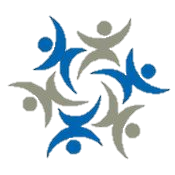                                309 E. Main Street, Clinton, NC 28328                               910-490-9100Consentimiento/Autorización para una Entrevista ForenseNombre entero del paciente_______________________________fecha de nacimiento del paciente_______________Yo, _______________________________, tengo autoridad para consenter a la evaluación del menor mencionado anteriormente como:________ El padre del niño/a________ El tutor legal o custodio del niño/a________ Director del DSS actuando de confirmidad con una judicial de confomidad con N.C.G.S 7B-505.1 (b)Por la presente autoriza al Centro De Defensa Infantil del condado de sampson a realizer una entrevista forense con el niño/a mencionado anteriormente. Reconozco que la evaluación se usa para tomar decisiones con respect a denuncias de abuso físico, sexual y/o negligencia.Entiendo que esta entrevista será observada por otros profesionales que trabajan en este caso. También entiendo que la entrevista será grabada. Esta grabación se almacenará en un archive bloqueado en el Centro De Defensa Infantil del condado de Sampson y solo se entregará a la agencia de aplicación de la ley que investiga. Entiendo que no se me permitira observar la entrevista.______________________________________________                                 _________________________Firma de paciente o persona legalmente autorizado/a                                          Fecha______________________________________________                                 _________________________________Relación con el paciente                                                                                           Firma del testigo